Kategorie B 	 PlusEnergieBauten 	 Norman Foster Solar Award- Diplom 2016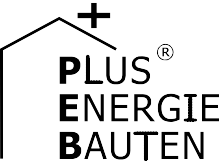 Das Doppeleinfamilienhaus Baur in Säriswil/BE hat dank der vorbildlichen Passivhausbauweise und einer guten Minergie-P-Wärmedämmung einen tiefen Gesamtenergiebedarf von 11’500 kWh/a. Die 25.7 kW starke PV-Dachanlage produziert 26’600 kWh/a. Damit weist das Gebäude einen Eigenenergieversorgungsgrad von 232% auf und speist 15’100 kWh/a Solarstromüber- schüsse ins öffentliche Netz ein. Damit können zehn Elektroautos je 12’000 km pro Jahr CO2-frei fahren.232%-PEB-DEFH Baur, 3049 Säriswil/BEIn  der  Gemeinde  Säriswil/BE  steht  seitTechnische Datendeckt werden oder zehn Elektroautos könn-	 	WärmedämmungEnde 2014 ein Passivhaus in ansprechen-der Holzbauweise.Die gute Wärmedämmung, die energie- effizienten Geräte, 100% Beleuchtung mit LED-Lampen und die passive Solarnutzung sorgen für einen tiefen Energiebedarf von 11’500 kWh/a. Das DEFH verfügt zudem über eine Komfortlüftung, die ein angeneh- mes Wohnklima gewährleistet.Eine 25.7 kW starke, perfekt ganzflächig integrierte PV-Anlage deckt mit 26’600 kWh den Energiebedarf zu 232%. Zusätzlich zur Süd- wird auch die Norddachfläche erner- getisch genutzt. Dies ist dank der relativ fla- chen Dachneigung möglich.Mit dem Solarstromüberschuss von rund 15’100 kWh/a könnte der Energiebedarf von zwei weiteren ähnlichen Haushalten ge-ten je 12’000 km pro Jahr CO2-frei fahren.Der modern gestaltete PlusEnergieBauleistet seinen Beitrag zur Energiewende und ermöglicht angenehmes und klimaneutrales Wohnen. Dafür erhält es das Norman Foster Solar Award-Diplom 2016.Wand:	30 cm	U-Wert:	0.12 W/m2KDach:	46 cm	U-Wert:	0.09 W/m2KBoden:	60 cm	U-Wert:	0.13 W/m2K Fenster:	dreifach    U-Wert:	0.75 W/m2KEnergiebedarfEBF: 344 m2	kWh/m2a		%	kWh/a Heizung:		5.5	16	1’892Warmwasser:	4.7	14	1’617Elektrizität (WP):	1.9	6	654Elektrizität:	19.9     60	6’860Holz:	1.4	4	482GesamtEB:	33.4   100	11’505EnergieversorgungEigen-EV:    m2       kWp   kWh/m2a	%		kWh/a PV Dach:   153    25.7	174   232	26’636Bestätigt von BKW am 14. Juni 2016 Florence Willen, Tel. 0844 121 113Beteiligte Personen 	Bauherrschaft und Standort:Heinz Baur, Staatsstrasse 59, 3049 SäriswilAusführendes Unternehmen Gebäudehülle inkl. PV-Anlage:Baur AG, Michael Baur, Staatsstrasse 42, 3049 Säriswil, Tel. 031 829 01 92, baur@baurdach.chArchitektur:Halle 58 Architekten GmbH, Peter Schürch Marzilistrasse 8, 3005 BernTel. 031 302 10 30, info@halle58.ch(P. Schürch trat als PEB-Präsident in den Ausstand)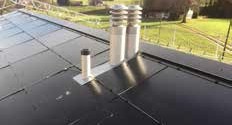 1	2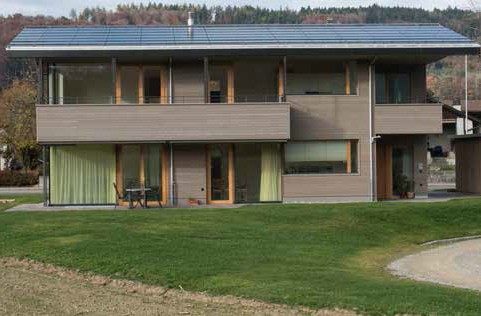 Südansicht des DEFH. Die Architektur ist auf passive Solarnutzung ausgerichtet. Zusammen mit der guten Wärmedämmung ergibt sich ein tiefer Energiebedarf von 11’500 kWh/a.Die 25.7 kW starke PV-Flachdachanlage produziert mit ihren monokristallinen Solarzel- len 26’600 kWh/a und deckt 232% des Gesamt- energiebedarfs.Schweizer Solarpreis 2016    |    Prix Solaire Suisse 2016   |    1Energiebilanz (Endenergie)%kWh/aEigenenergieversorgung:23226’636Gesamtenergiebedarf:10011’505Solarstromüberschuss:13215’131